Che cosa vedi sull`immagine?Le esperienze personali (cosa leggevi, quando, cosa piaceva ai toui bambini ed altre domande…)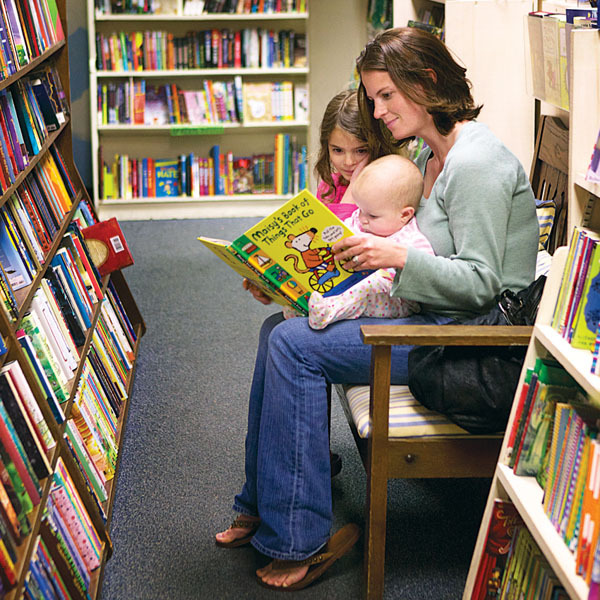 Che cosa vedi sull`immagine?Quali sono le emozioni dei giovani? Qual`è Il motivo?Le esperieze personali.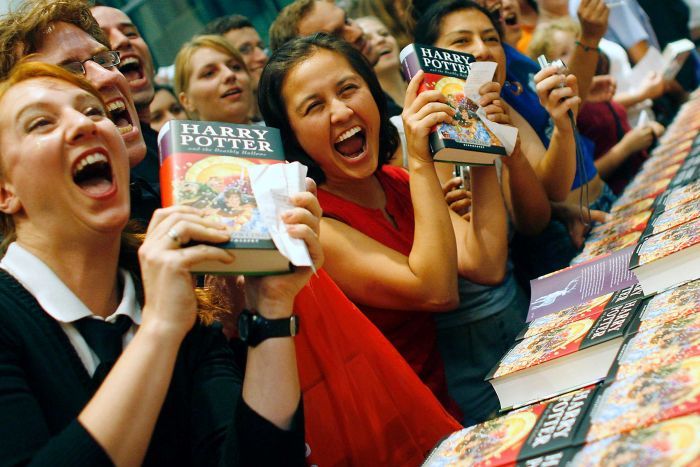 Che cosa vedi sull`imagine A e B?Hai participate in un evanto simile? Quando? Dove? Con chi? Il tuo scrittore preferito e perché? Come sono i loro libri?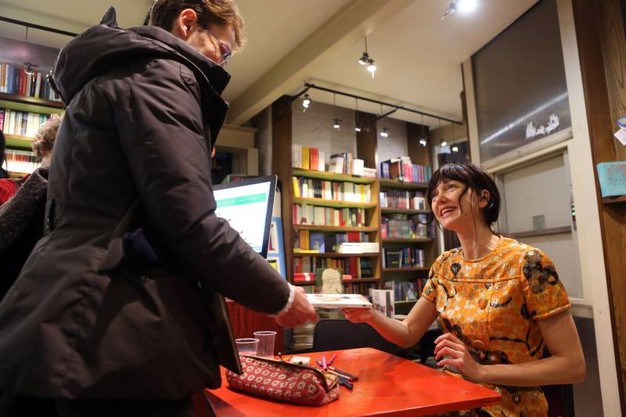 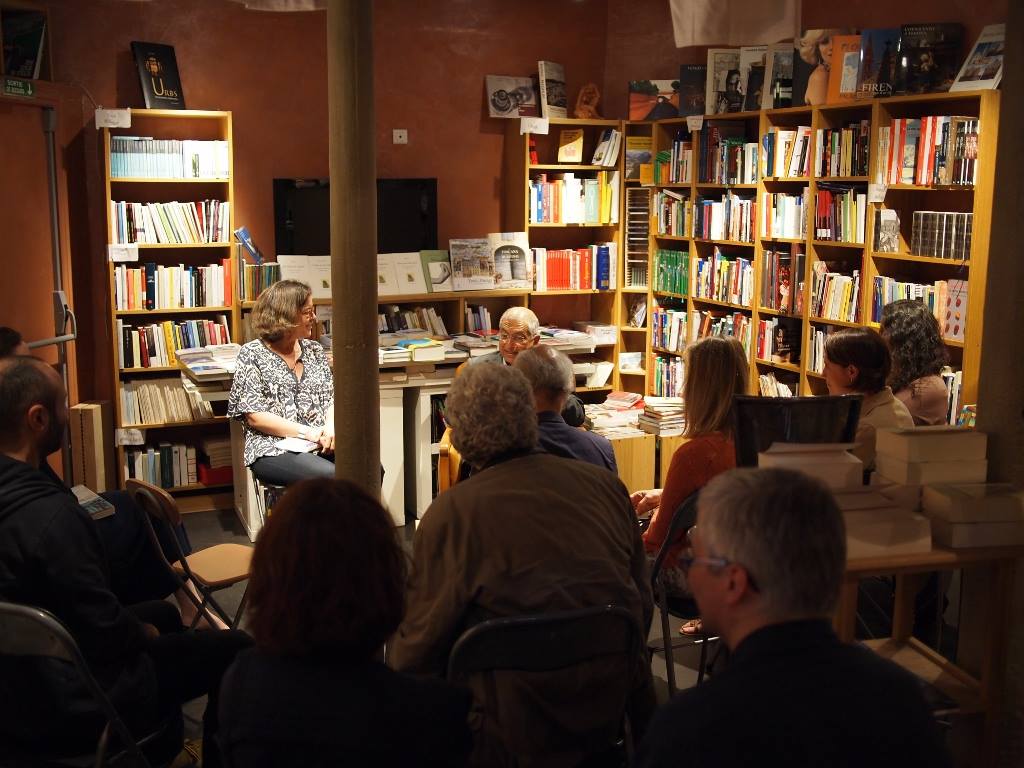 Riccardo ha scritto il nuovo libro. Fate un`intrevista con lui e dopo presentate il ritratto dello scrittore.Questo manuale di educazione sessuale intende aiutare ragazzi, genitori e insegnanti ad affrontare tutti gli aspetti biologici ed emotivi della sessualità, dalla pubertà al concepimento, dalla contraccezione all’AIDS, dai primi contatti sessuali alla formazione della famiglia.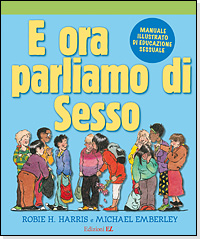 Perché hai cominciato a scrivere?………………………………………………………………………………………………………………………………….. .Desideravi fare lo scrittore sin da bambino?………………………………………………………………………………………………………………………………….. .Allora come hai fatto a diventare scrittore?………………………………………………………………………………………………………………………………….. .Quando hai scritto il tuo primo libro?…………………………………………………………………………………………………………………………………. .Perché i protagonisti principali dei tuoi libri sono bambine e ragazze?…………………………………………………………………………………………………………………………………… . Come scrivi esattamente e come scegli le storie dei tuoi libri?………………………………………………………………………………………………………………………………………. A che lettore pensi quando scrivi?……………………………………………………………………………………………………………………………………….C'è più fantasia o realtà nei tuoi libri?………………………………………………………………………………………………………………………………………..Come scrivi di solito, a mano o col computer?………………………………………………………………………………………………………………………………………..Quali autori l’hanno formata maggiormente e com’è arrivato a loro?…………………………………………………………………………………………………………………………………………Cosa significa scrivere oggi?………………………………………………………………………………………………………………………………………… Quando possiamo aspettare il prossimo libro?…………………………………………………………………………………………………………………………………………Se potessi scegliere solo tre libri da consigliare, quali sarebbero?…………………………………………………………………………………………………………………………………………Domanda individuale di ogni studentessa: ……………………………………………….…….?………………………………………………………………………………………………………………………………………..ADESSO PRESENTA IL RITRATTO DEL SCRITTORE………………………..Leggere I libri digitali o quelli classici?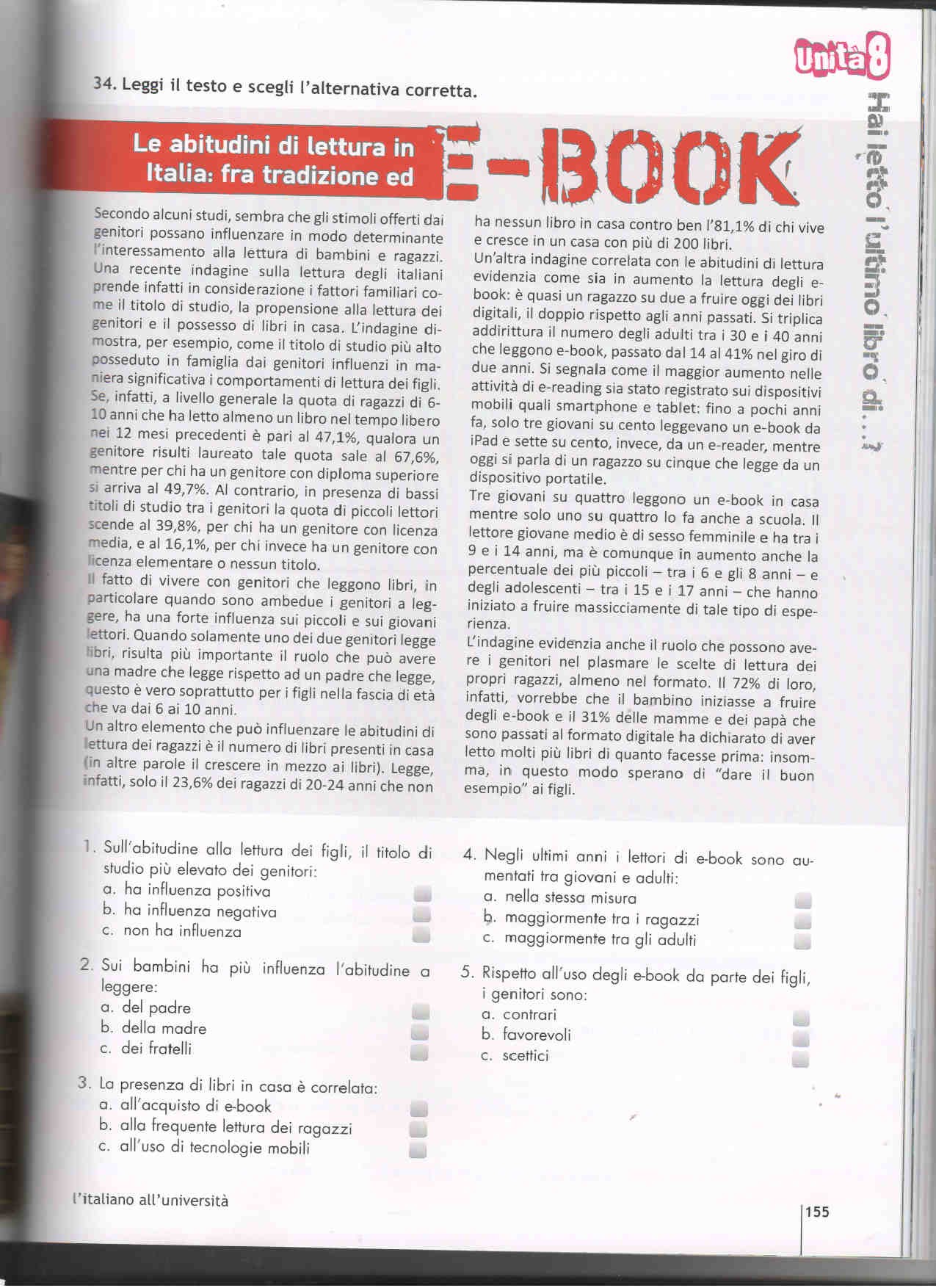 